Publicado en 08034 el 20/07/2016 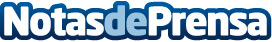 Planeta de Agostini y su colección Make up: guía de automaquillajeYa puedes coleccionar y aprender todos los trucos del automaquillaje con la colección Make up de Planeta de Agostini. Desde looks naturales a los más sofisticados, descubrir tus puntos fuertes y aprender a crear el maquillaje perfecto para cada ocasiónDatos de contacto:Planeta DeAgostiniwww.planetadeagostini.esNota de prensa publicada en: https://www.notasdeprensa.es/planeta-de-agostini-y-su-coleccion-make-up Categorias: Moda Sociedad http://www.notasdeprensa.es